Bogotá, 5  de febrero  del 2024CUENTA DE COBRO N. 66CONTINENTAL DE BIENES S.A.S NIT N. 80.5000082-4DEBE A: J. SALOMON RODRIGUEZ BELTRANNIT. N. 19.442.743 -1Por concepto de arrendamiento oficina, 324 T.1, Edificio Panorama, Bogotá del 1 de febrero  al 29 de febrero del 2024 la suma de DOS MILLONES SEISCIENTOS CUARENTA Y DOS MIL SEISCIENTOS VENTI SEIS PESOS CON OCHENTA CTVOS M.L.COL. ($2.642.626.80)      Cuenta de ahorros Banco caja social de ahorros N: 24060098012. A nombre de J. SALOMÓN RODRÍGUEZ B.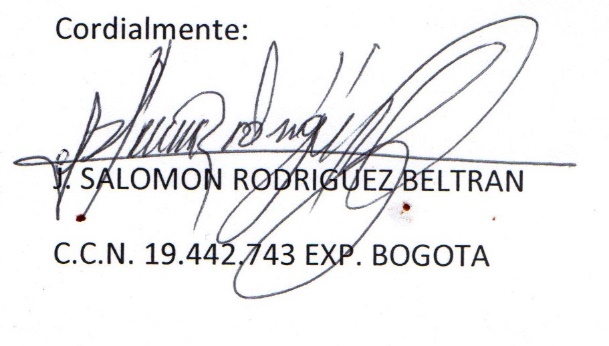 